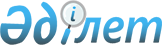 Алакөл ауданының 2020-2022 жылдарға арналған бюджеті туралыАлматы облысы Алакөл аудандық мәслихатының 2019 жылғы 27 желтоқсандағы № 62-2 шешімі. Алматы облысы Әділет департаментінде 2020 жылы 10 қаңтарда № 5395 болып тіркелді.
      Ескерту. 01.01.2020 бастап қолданысқа енгізіледі – осы шешімнің 7-тармағымен.
      2008 жылғы 4 желтоқсандағы Қазақстан Республикасының Бюджет кодексінің 9-бабының 2-тармағына, "Қазақстан Республикасындағы жергілікті мемлекеттік басқару және өзін-өзі басқару туралы" 2001 жылғы 23 қаңтардағы Қазақстан Республикасы Заңының 6-бабының 1-тармағының 1) тармақшасына сәйкес, Алакөл аудандық мәслихаты ШЕШIМ ҚАБЫЛДАДЫ:
      1. 2020-2022 жылдарға арналған аудандық бюджет тиісінше осы шешімнің 1, 2 және 3-қосымшаларына сәйкес, оның ішінде 2020 жылға келесі көлемдерде бекітілсін:
      1) кірістер 19 029 354 мың теңге, соның ішінде:
      салықтық түсімдер 2 684 294 мың теңге;
      салықтық емес түсімдер 7 767 мың теңге;
      негізгі капиталды сатудан түсетін түсімдер 75 013 мың теңге;
      трансферттер түсімі 16 262 280 мың теңге, оның ішінде:
      төмен тұрған мемлекеттік басқару органдарынан трансферттер 35 540 мың теңге, оның ішінде:
      аудандық маңызы бар қалалардың, ауылдардың, кенттердің, ауылдық округтердің бюджеттерінен аудандық (облыстық маңызы бар қала) бюджеттің ысырабын өтеуге арналған трансферттер түсімдері 35 540 мың теңге;
      мемлекеттік басқарудың жоғары тұрған органдарынан түсетін трансферттер 16 226 740 мың теңге, оның ішінде:
      ағымдағы нысаналы трансферттер 7 108 079 мың теңге;
      нысаналы даму трансферттері 3 212 380 мың теңге;
      субвенциялар 5 906 281 мың теңге;
      2) шығындар 22 165 711 мың теңге;
      3) таза бюджеттік кредиттеу 50 908 мың теңге, соның ішінде:
      бюджеттік кредиттер 69 720 мың теңге;
      бюджеттік кредиттерді өтеу 18 812 мың теңге;
      4) қаржы активтерімен операциялар бойынша сальдо 0 теңге;
      5) бюджет тапшылығы (профициті) (-) 3 187 265 мың теңге;
      6) бюджет тапшылығын қаржыландыру (профицитін пайдалану) 3 187 265 мың теңге.
      Ескерту. 1-тармақ жаңа редакцияда – Алматы облысы Алакөл аудандық мәслихатының 07.12.2020 № 79-1 шешімімен (01.01.2020 бастап қолданысқа енгізіледі).


      2. 2020 жылға арналған аудандық бюджетте аудандық бюджеттен аудандық маңызы бар қала, ауылдық округтердің бюджеттеріне берілетін бюджеттік субвенциялардың көлемдері 709 405 мың теңге сомасында көзделсін, оның ішінде:
      Үшарал қалалық округіне 145 857 мың теңге;
      Қабанбай ауылдық округіне 67 513 мың теңге;
      Бескөл ауылдық округіне 49 230 мың теңге;
      Достық ауылдық округіне 13 361 мың теңге;
      Жағатал ауылдық округіне 19 131 мың теңге;
      Жанама ауылдық округіне 19 232 мың теңге;
      Көлбай ауылдық округіне 20 063 мың теңге;
      Жыланды ауылдық округіне 19 548 мың теңге;
      Екпінді ауылдық округіне 20 292 мың теңге;
      Теректі ауылдық округіне 15 948 мың теңге;
      Тоқжайлау ауылдық округіне 19 574 мың теңге;
      Ақжар ауылдық округіне 19 974 мың теңге;
      Ырғайты ауылдық округіне 42 191 мың теңге;
      Ақтүбек ауылдық округіне 21 202 мың теңге;
      Архарлы ауылдық округіне 18 715 мың теңге;
      Жайпақ ауылдық округіне 24 507 мың теңге;
      Енбекші ауылдық округіне 20 548 мың теңге;
      Үшбұлақ ауылдық округіне 19 854 мың теңге;
      Қызылащы ауылдық округіне 22 027 мың теңге;
      Сапақ ауылдық округіне 20 126 мың теңге;
      Қамысқала ауылдық округіне 18 407 мың теңге;
      Лепсі ауылдық округіне 25 522 мың теңге;
      Ынталы ауылдық округіне 26 792 мың теңге;
      Қайнар ауылдық округіне 19 791 мың теңге;
      3. 2020 жылға арналған аудандық бюджетте аудандық маңызы бар қала, ауылдық округтердің бюджеттеріне берілетін ағымдағы нысаналы трансферттер көзделгені ескерілсін, оның ішінде:
      өңірлерді дамытудың 2025 жылға дейінгі бағдарламасы шеңберінде өңірлерді экономикалық дамытуға жәрдемдесу бойынша шараларды іске асыруға ауылдық елді мекендерді жайластыруды шешуге арналған іс-шараларды іске асыру;
      мектепке дейінгі білім беру ұйымдарында мемлекеттік білім беру тапсырысын іске асыруға.
      Көрсетілген трансферттерді аудандық маңызы бар қала, ауылдық округтердің бюджеттеріне бөлу Алакөл ауданы әкімдігінің қаулысы негізінде айқындалады.
      4. 2020 жылға арналған аудандық бюджетті атқару процесінде секвестрлеуге жатпайтын аудандық бюджеттік бағдарламалардың тізбесі осы шешімнің 4-қосымшасына сәйкес белгіленсін.
      5. Ауданның жергілікті атқарушы органының 2020 жылға арналған резерві 75 885 мың теңге сомасында бекітілсін.
      Ескерту. 5-тармаққа өзгеріс енгізілді– Алматы облысы Алакөл аудандық мәслихатының 06.04.2020 № 67-1 шешімімен (01.01.2020 бастап қолданысқа енгізіледі).


      6. Осы шешімнің орындалуын бақылау Алакөл аудандық мәслихатының "Депутаттық өкілеттік, бюджет, экономика, заңдылықты сақтау, құқықтық қорғау және қоғамдық ұйымдармен байланыс жөніндегі" тұрақты комиссиясына жүктелсін.
      7. Осы шешiм 2020 жылғы 1 қаңтарынан бастап қолданысқа енгiзiледі.  2020 жылға арналған аудандық бюджет
      Ескерту. 1 қосымша жаңа редакцияда – Алматы облысы Алакөл аудандық мәслихатының 07.12.2020 № 79-1 шешімімен (01.01.2020 бастап қолданысқа енгізіледі). 2021 жылға арналған аудандық бюджет 2022 жылға арналған аудандық бюджет 2020 жылға арналған бюджетті атқару процесінде секвестрлеуге жатпайтын жергілікті бағдарламалардың тізбесі
					© 2012. Қазақстан Республикасы Әділет министрлігінің «Қазақстан Республикасының Заңнама және құқықтық ақпарат институты» ШЖҚ РМК
				
      Алакөл аудандық мәслихатының сессия төрағасы

С. Карабеков

      Мәслихат хатшысының уақытша міндеттерін атқарушы

Е. Жуанышбаев
Алакөл аудандық мәслихатының 2019 жылғы 27 желтоқсаны № 62-2 шешіміне 1 қосымша
Санаты
Санаты
Санаты
Санаты
 

 Сомасы

(мың теңге)
Сынып
Сынып
Сынып
 

 Сомасы

(мың теңге)
Ішкі сынып
Ішкі сынып
 

 Сомасы

(мың теңге)
Атауы
 

 Сомасы

(мың теңге)
І. Кірістер 
19 029 354
1
Салықтық түсімдер 
2 684 294
01
Табыс салығы 
299 242
1
Корпоративтік табыс салығы 
299 242
03
Әлеуметтік салық
967 133
1
Әлеуметтік салық
967 133
04
Меншікке салынатын салықтар
1 348 576
1
Мүлікке салынатын салықтар
1 344 550
5
Бірыңғай жер салығы
4 026
05
Тауарларға, жұмыстарға және қызметтерге салынатын ішкі салықтар
57 446
2
Акциздер 
10 033
3
Табиғи және басқа ресурстарды пайдаланғаны үшін түсетін түсімдер
33 206
4
Кәсіпкерлік және кәсіби қызметті жүргізгені үшін алынатын алымдар
14 133
5
Ойын бизнесіне салық
74
08
Заңдық мәнді іс-әрекеттерді жасағаны және (немесе) оған уәкілеттігі бар мемлекеттік органдар немесе лауазымды адамдар құжаттар бергені үшін алынатын міндетті төлемдер
11 897
1
Мемлекеттік баж
11 897
2
Салықтық емес түсімдер
7 767
01
Мемлекеттік меншіктен түсетін кірістер
5 795
5
Мемлекет меншігіндегі мүлікті жалға беруден түсетін кірістер
5 795
06
Басқа да салықтық емес түсімдер
1 972
1
Басқа да салықтық емес түсімдер
1 972
3
Негізгі капиталды сатудан түсетін түсімдер
75 013
03
Жерді және материалдық емес активтерді сату
75 013
1
Жерді сату
74 462
2
Материалдық емес активтерді сату
551
4
Трансферттер түсімдері
16 262 280
01
Төмен тұрған мемлекеттік басқару органдарынан трансферттер
35 540
3
Аудандық маңызы бар қалалардың, ауылдардың, кенттердің, ауылдық округтардың бюджеттерінен трансферттер
35 540
02
Мемлекеттік басқарудың жоғары тұрған органдарынан түсетін трансферттер
16 226 740
2
Облыстық бюджеттен түсетін трансферттер
16 226 740
Функционалдық топ
Функционалдық топ
Функционалдық топ
Функционалдық топ
Функционалдық топ
Сомасы

(мың теңге)
Функционалдық кіші топ
Функционалдық кіші топ
Функционалдық кіші топ
Функционалдық кіші топ
Сомасы

(мың теңге)
Бюджеттік бағдарламалардың әкімшісі
Бюджеттік бағдарламалардың әкімшісі
Бюджеттік бағдарламалардың әкімшісі
Сомасы

(мың теңге)
Бағдарлама
Бағдарлама
Сомасы

(мың теңге)
Кіші бағдарлама
Сомасы

(мың теңге)
 Атауы
Сомасы

(мың теңге)
ІІ. Шығындар
22 165 711
1
Жалпы сипаттағы мемлекеттік қызметтер
276 861
1
Мемлекеттік басқарудың жалпы функцияларын орындайтын өкілді, атқарушы және басқа органдар
227 758
112
Аудан (облыстық маңызы бар қала) мәслихатының аппараты
28 987
001
Аудан (облыстық маңызы бар қала) мәслихатының қызметін қамтамасыз ету жөніндегі қызметтер
20 975
003
Мемлекеттік органның күрделі шығыстары
8 012
122
Аудан (облыстық маңызы бар қала) әкімінің аппараты
198 771
001
Аудан (облыстық маңызы бар қала) әкімінің қызметін қамтамасыз ету жөніндегі қызметтер
123 753
003
Мемлекеттік органның күрделі шығыстары
14 465
107
Жергілікті атқарушы органның шұғыл шығындарға арналған резервінің есебінен іс-шаралар өткізу
18 000
113
Жергілікті бюджеттен берілетін ағымдағы нысаналы трансферттер
42 553
2
Қаржылық қызмет
25 511
452
Ауданның (облыстық маңызы бар қаланың) қаржы бөлімі
25 511
001
Ауданның (облыстық маңызы бар қаланың) бюджетін орындау және коммуналдық меншігін басқару саласындағы мемлекеттік саясатты іске асыру жөніндегі қызметтер 
17 460
003
Салық салу мақсатында мүлікті бағалауды жүргізу
1 729
010
Жекешелендіру, коммуналдық меншікті басқару, жекешелендіруден кейінгі қызмет және осыған байланысты дауларды реттеу
6 122
018
Мемлекеттік органның күрделі шығыстары
200
5
Жоспарлау және статистикалық қызмет
23 592
453
Ауданның (облыстық маңызы бар қаланың) экономика және бюджеттік жоспарлау бөлімі
23 592
001
Экономикалық саясатты, мемлекеттік жоспарлау жүйесін қалыптастыру және дамыту саласындағы мемлекеттік саясатты іске асыру жөніндегі қызметтер
23 236
004
Мемлекеттік органның күрделі шығыстары
356
2
Қорғаныс
52 269
1
Әскери мұқтаждар 
15 181
122
Аудан (облыстық маңызы бар қала) әкімінің аппараты
15 181
005
Жалпыға бірдей әскери міндетті атқару шеңберіндегі іс-шаралар
15 181
2
Төтенше жағдайлар жөніндегі жұмыстарды ұйымдастыру
37 088
122
Аудан (облыстық маңызы бар қала) әкімінің аппараты
37 088
006
Аудан (облыстық маңызы бар қаланың) ауқымындағы төтенше жағдайлардың алдын алу және оларды жою
18 000
007
Аудандық (қалалық) ауқымдағы дала өрттерінің, сондай-ақ мемлекеттік өртке қарсы қызмет органдары құрылмаған елді мекендерде өрттердің алдын алу және оларды сөндіру жөніндегі іс-шаралар
19 088
3
Қоғамдық тәртіп, қауіпсіздік, құқықтық, сот, қылмыстық атқару қызметі
10 292
9
Қоғамдық тәртіп және қауіпсіздік саласындағы басқа да қызметтер
10 292
485
Ауданның (облыстық маңызы бар қаланың) жолаушылар көлігі және автомобиль жолдары бөлімі
10 292
021
Елдi мекендерде жол қозғалысы қауiпсiздiгін қамтамасыз ету
10 292
4
Білім беру 
11 287 224
1
Мектепке дейінгі тәрбие және оқыту
215 283
464
Ауданның (облыстық маңызы бар қаланың) білім бөлімі
215 283
040
Мектепке дейінгі білім беру ұйымдарында мемлекеттік білім беру тапсырысын іске асыруға
215 283
2
Бастауыш, негізгі орта және жалпы орта білім беру
8 874 193
464
Ауданның (облыстық маңызы бар қаланың) білім бөлімі
8 770 362
003
Жалпы білім беру
 8 741 677
006
Балаларға қосымша білім беру 
28 685
465
Ауданның (облыстық маңызы бар қаланың) дене шынықтыру және спорт бөлімі
114 827
017
Балалар мен жасөспірімдерге спорт бойынша қосымша білім беру 
114 827
9
Білім беру саласындағы өзге де қызметтер
2 186 752
464
Ауданның (облыстық маңызы бар қаланың) білім бөлімі
2 186 752
001
Жергілікті деңгейде білім беру саласындағы мемлекеттік саясатты іске асыру жөніндегі қызметтер
19 857
004
Ауданның (облыстық маңызы бар қаланың) мемлекеттік білім беру мекемелерінде білім беру жүйесін ақпараттандыру
14 950
005
Ауданның (облыстық маңызы бар қаланың) мемлекеттік білім беру мекемелері үшін оқулықтар мен оқу-әдістемелік кешендерді сатып алу және жеткізу
120 388
007
Аудандық (қалалық) ауқымдағы мектеп олимпиадаларын және мектептен тыс іс-шараларды өткізу
1 759
012
Мемлекеттік органның күрделі шығыстары
200
015
Жетім баланы (жетім балаларды) және ата-аналарының қамқорынсыз қалған баланы (балаларды) күтіп ұстауға қамқоршыларға (қорғаншыларға) ай сайынғы ақшалай қаражат төлемдері 
40 470
067
Ведомстволық бағыныстағы мемлекеттік мекемелерінің және ұйымдарының күрделі шығыстары 
1 503 286
113
Төменгі тұрған бюджеттерге берілетін нысаналы ағымдағы трансферттер
485 842
6
Әлеуметтік көмек және әлеуметтік қамсыздандыру 
1 174 543
1
Әлеуметтік қамсыздандыру
330 369
451
Ауданның (облыстық маңызы бар қаланың) жұмыспен қамту және әлеуметтік бағдарламалар бөлімі
330 369
005
Мемлекеттік атаулы әлеуметтік көмек
330 369
464
Ауданның (облыстық маңызы бар қаланың) білім бөлімі
0
030
Патронат тәрбиешілерге берілген баланы (балаларды) асырап бағу 
0
2
Әлеуметтік көмек
799 817
451
Ауданның (облыстық маңызы бар қаланың) жұмыспен қамту және әлеуметтік бағдарламалар бөлімі
799 817
002
Жұмыспен қамту бағдарламасы
513 635 
004
Ауылдық жерлерде тұратын денсаулық сақтау, білім беру, әлеуметтік қамтамасыз ету, мәдениет, спорт, ветеринария мамандарына отын сатып алуға Қазақстан Республикасының заңнамасына сәйкес әлеуметтік көмек көрсету
31 072
006
Тұрғын үй көмек көрсету
804
007
Жергілікті өкілетті органдардың шешімі бойынша мұқтаж азаматтардың жекелеген топтарына әлеуметтік көмек
32 494
010
Үйден тәрбиеленіп оқытылатын мүгедек балаларды материалдық қамтамасыз ету
3 733
014
Мұқтаж азаматтарға үйде әлеуметтік көмек көрсету
58 399
017
Оңалтудың жеке бағдарламасына сәйкес мұқтаж мүгедектердi мiндеттi гигиеналық құралдармен қамтамасыз ету, қозғалуға қиындығы бар бірінші топтағы мүгедектерге жеке көмекшінің және есту бойынша мүгедектерге қолмен көрсететiн тіл маманының қызметтерін ұсыну
114 432
023
Жұмыспен қамту орталығының қызметін қамтамасыз ету
45 248
9
Әлеуметтік көмек және әлеуметтік қамтамасыз ету салаларындағы өзге де қызметтер
44 357
451
Ауданның (облыстық маңызы бар қаланың) жұмыспен қамту және әлеуметтік бағдарламалар бөлімі
35 357
001
Жергілікті деңгейде халық үшін әлеуметтік бағдарламаларды жұмыспен қамтуды қамтамасыз етуді іске асыру саласындағы мемлекеттік саясатты іске асыру жөніндегі қызметтер
21 115
011
Жәрдемақыларды және басқа да әлеуметтік төлемдерді есептеу, төлеу мен жеткізу бойынша қызметтерге ақы төлеу
3 517
021
Мемлекеттік органның күрделі шығыстары 
200
050
Қазақстан Республикасында мүгедектердің құқықтарын қамтамасыз етуге және өмір сүру сапасын жақсарту
10 525
067
Ведомстволық бағыныстағы мемлекеттік мекемелерінің және ұйымдарының күрделі шығыстары
0
487
Ауданның (облыстық маңызы бар қаланың) тұрғын үй-коммуналдық шаруашылығы және тұрғын үй инспекциясы бөлімі
9 000
094
Әлеуметтік көмек ретінде тұрғын үй сертификатын беру 
9 000
7
Тұрғын үй-коммуналдық шаруашылық
5 392 174
1
Тұрғын үй шаруашылығы
1 044 419
467
Ауданның (облыстық маңызы бар қаланың) құрлыс бөлімі
846 065
003
Комуналдық тұрғын үй қорының тұрғын үйін жобалау және (немесе) салу, реконструкциялау
638 056
004
Инженерлік-коммуникациялық инфрақұрылымды жобалау, дамыту және (немесе) жайластыру
208 009
487
Ауданның (облыстық маңызы бар қаланың) тұрғын үй-коммуналдық шаруашылығы және тұрғын үй инспекциясы бөлімі
198 354
001
Тұрғын үй-коммуналдық шаруашылық және тұрғын үй қоры саласындағы жергілікті деңгейде мемлекеттік саясатты іске асыру бойынша қызметтер
10 432
003
Мемлекеттік органның күрделі шығыстары 
200
006
Азаматтарды жекелеген санаттарын тұрғын үймен қамтамасыз ету
0
070
Қазақстан Республикасында төтенше жағдай режимінде коммуналдық қызметтерге ақы төлеу бойынша халықтың төлемдерін өтеу
120 709
113
Төменгі тұрған бюджеттерге берілетін нысаналы ағымдағы трансферттер
67 013
2
Коммуналдық шаруашылық
3 168 467
467
Ауданның (облыстық маңызы бар қаланың) құрлыс бөлімі
326 602
005
Коммуналдық шаруашылығын дамыту 
326 602
487
Ауданның (облыстық маңызы бар қаланың) тұрғын үй-коммуналдық шаруашылығы және тұрғын үй инспекциясы бөлімі
2 841 865
016
Сумен жабдықтау және су бұру жүйесінің жұмыс істеуі
53 638
029
Сумен жабдықтау және су бұру жүйелерін дамыту
2 788 227
3
Елді-мекендерді көркейту
1 179 288
487
Ауданның (облыстық маңызы бар қаланың) тұрғын үй-коммуналдық шаруашылығы және тұрғын үй инспекциясы бөлімі
1 179 288
030
Елді мекендерді абаттандыру мен көгалдандыру
1 179 288
8
Мәдениет, спорт, туризм және ақпараттық кеңістік
666 448
1
Мәдениет саласындағы қызмет
166 029
455
Ауданның (облыстық маңызы бар қаланың) мәдениет және тілдерді дамыту бөлімі
159 626
003
Мәдени-демалыс жұмысын қолдау
159 626
467
Ауданның (облыстық маңызы бар қаланың) құрылыс бөлімі 
6 403
011
Мәдениет объектілерін дамыту 
6 403
2
Спорт 
33 817 
465
Ауданның (облыстық маңызы бар қаланың) дене шынықтыру және спорт бөлімі
24 882 
001
Жергілікті деңгейде дене шынықтыру және спорт саласындағы мемлекеттік саясатты іске асыру жөніндегі қызметтер
8 868
004
Мемлекеттік органның күрделі шығыстары 
343
006
Аудандық (облыстық маңызы бар қаланың) деңгейде спорттық жарыстар өткізу
2 727
007
Әртүрлі спорт түрлері бойынша аудан (облыстық маңызы бар қаланың) құрама командаларының мүшелерін дайындау және олардың облыстық спорт жарыстарына қатысуы
2 519
032
Ведомстволық бағыныстағы мемлекеттік мекемелерінің және ұйымдарының күрделі шығыстары
10 425
467
Ауданның (облыстық маңызы бар қаланың) құрылыс бөлімі
8 935
008
Спорт объектілерін дамыту
8 935
3
Ақпараттық кеңістік
81 007
455
Ауданның (облыстық маңызы бар қаланың) мәдениет және тілдерді дамыту бөлімі
65 907
006
Аудандық (қалалық) кітапханалардың жұмыс істеуі
64 872
007
Мемлекеттік тілді және Қазақстан халқының басқа да тілдерін дамыту
1 035
456
Ауданның (облыстық маңызы бар қаланың) ішкі саясат бөлімі
15 100
002
Мемлекеттік ақпараттық саясат жүргізу жөніндегі қызметтер
15 100
9
Мәдениет, спорт, туризм және ақпараттық кеңістікті ұйымдастыру жөніндегі өзге де қызметтер
385 595
455
Ауданның (облыстық маңызы бар қаланың) мәдениет және тілдерді дамыту бөлімі
363 763
001
Жергілікті деңгейде тілдерді және мәдениетті дамыту саласындағы мемлекеттік саясатты іске асыру жөніндегі қызметтер
7 042
010
Мемлекеттік органның күрделі шығыстары
100
032
Ведомстволық бағыныстағы мемлекеттік мекемелерінің және ұйымдарының күрделі шығыстары 
356 621
456
Ауданның (облыстық маңызы бар қаланың) ішкі саясат бөлімі
21 832
001
Жергілікті деңгейде ақпарат, мемлекеттілікті нығайту және азаматтардың әлеуметтік сенімділігін қалыптастыру саласында мемлекеттік саясатты іске асыру жөніндегі қызметтер
21 732
006
Мемлекеттік органның күрделі шығыстары
100
9
Отын-энергетика кешені және жер қойнауын пайдалану 
33 395
1
Отын және энергетика 
33 395
487
Ауданның (облыстық маңызы бар қаланың) тұрғын үй – коммуналдық шаруашылығы және тұрғын үй инспекциясы бөлімі
33 395
009
Жылу – энергетикалық жүйені дамыту
33 395
10
Ауыл, су, орман, балық шаруашылығы, ерекше қорғалатын табиғи аумақтар, қоршаған ортаны және жануарлар дүниесін қорғау, жер қатынастары
71 940
1
Ауыл шаруашылығы
33 142
462
Ауданның (облыстық маңызы бар қаланың) ауыл шаруашылығы бөлімі
29 915
001
Жергілікті деңгейде ауыл шаруашылығы саласындағы мемлекеттік саясатты іске асыру жөніндегі қызметтер
21 195
006
Мемлекеттік органның күрделі шығыстары
8 720
473
Ауданның (облыстық маңызы бар қаланың) ветеринария бөлімі 
3 227
001
Жергілікті денгейде ветеринария саласындағы мемлекеттік саясатты іске асыру жөніндегі қызметтер 
3 227
003
Мемлекеттік органның күрделі шығыстары 
0
6
Жер қатынастары 
17 867
463
Ауданның (облыстық маңызы бар қаланың) жер қатынастары бөлімі
17 867
001
Аудан (облыстық маңызы бар қала) аумағында жер қатынастарын реттеу саласындағы мемлекеттік саясатты іске асыру жөніндегі қызметтер
12 950
006
Аудандардың, облыстық маңызы бар, аудандық маңызы бар қалалардың, кенттердің, ауылдардың, ауылдық округтердің шекарасын белгілеу кезінде жүргізілетін жерге орналастыру
4817
007
Мемлекеттік органның күрделі шығыстары
100
9
Ауыл, су, орман, балық шаруашылығы қоршаған ортаны қорғау және жер қатынастары саласындағы басқа да қызметтер
20 931
453
Ауданның (облыстық маңызы бар қаланың) экономика және бюджеттік жоспарлау бөлімі
20 931
099
Мамандарға әлеуметтік қолдау көрсету жөніндегі шараларды іске асыру
20 931
11
Өнеркәсіп, сәулет, қала құрылысы және құрылыс қызметі
22 198
2
Сәулет, қала құрылысы және құрылыс қызметі
22 198
467
Ауданның (облыстық маңызы бар қаланың) құрылыс бөлімі
10 899
001
Жергілікті деңгейде құрылыс саласындағы мемлекеттік саясатты іске асыру жөніндегі қызметтер 
10 799
017
Мемлекеттік органның күрделі шығыстары
100
468
Ауданның (облыстық маңызы бар қаланың) сәулет және қала құрылысы бөлімі
11 299
001
Жергілікті деңгейде сәулет және қала құрылысы саласындағы мемлекеттік саясатты іске асыру жөніндегі қызметтер
10 840
004
Мемлекеттік органның күрделі шығыстары
459
12
Көлік және коммуникация 
1 865 568
1
Автомобиль көлігі 
1 837 414
485
Ауданның (облыстық маңызы бар қаланың) жолаушылар көлігі және автомобиль жолдары бөлімі
1 837 414
045
Аудандық маңызы бар автомобиль жолдарын және елді мекендердің көшелерін күрделі және орташа жөндеу
1 837 414
9
Көлік және коммуникациялар саласындағы өзге де қызметтер
28 154
485
Ауданның (облыстық маңызы бар қаланың) жолаушылар көлігі және автомобиль жолдары бөлімі
28 154
001
Жергілікті деңгейде жолаушылар көлігі және автомобиль жолдары саласындағы мемлекеттік саясатты іске асыру жөніндегі қызметтер
7 997
003
Мемлекеттік органның күрделі шығыстары
100
113
Төменгі тұрған бюджеттерге берілетін нысаналы ағымдағы трансферттер
20 057
13
Басқалар
472 493
3
Кәсіпкерлік қызметті қолдау және бәсекелестікті қорғау
7 627
469
Ауданның (облыстық маңызы бар қаланың) кәсіпкерлік бөлімі
7 627
001
Жергілікті деңгейде кәсіпкерлікті дамыту саласындағы мемлекеттік саясатты іске асыру жөніндегі қызметтер
7 527
004
Мемлекеттік органның күрделі шығыстары
100
9
Басқалар
464 866
452
Ауданның (облыстық маңызы бар қаланың) қаржы бөлімі
75 885
012
Ауданның (облыстық маңызы бар қаланың) жергілікті атқарушы органының резерві 
75 885
455
Ауданның (облыстық маңызы бар қаланың) мәдениет және тілдерді дамыту бөлімі 
153 779
052
"Ауыл-Ел бесігі" жобасы шеңберінде ауылдық елді мекендердегі әлеуметтік және инженерлік инфрақұрлым бойынша іс-шараларды іске асыруда 
153 779
485
Ауданның (облыстық маңызы бар қаланың) жолаушылар көлігі және автомобиль жолдары бөлімі
235 202
052
"Ауыл-Ел бесігі" жобасы шеңберінде ауылдық елді мекендердегі әлеуметтік және инженерлік инфрақұрлым бойынша іс-шараларды іске асыруда
235 202
14
Борышқа қызмет көрсету
25
1
Борышқа қызмет көрсету
25
452
Ауданның (облыстық маңызы бар қаланың) қаржы бөлімі 
25
013
Жергілікті атқарушы органдардың облыстық бюджеттен қарыздар бойынша сыйақылар мен өзге де төлемдерді төлеу бойынша қызмет көрсету
25
15
Трансферттер
840 281
1
Трансферттер
840 281
452
Ауданның (облыстық маңызы бар қаланың) қаржы бөлімі
840 281
006
Нысаналы пайдаланылмаған (толық пайдаланылмаған) трансферттерді қайтару
80 819
024
Заңнаманы өзгертуге байланысты жоғары тұрған бюджеттің шығындарын өтеуге төменгі тұрған бюджеттен ағымдағы нысаналы трансферттер
39 475
038
Субвенциялар
709 405
054
Қазақстан Республикасының Ұлттық қорынан берілетін нысаналы трансферт есебінен республикалық бюджеттен бөлінген пайдаланылмаған (түгел пайдаланылмаған) нысаналы трансферттердің сомасын қайтару
10 582
III. Таза бюджеттік кредиттеу
50 908
Бюджеттік кредиттер
69 720
10
Ауыл, су, орман, балық шаруашылығы ерекше қорғалатын табиғи аумақтар, қоршаған ортаны және жануарлар дүниесін қорғау, жер қатынастары
69 720
9
Ауыл, су, орман, балық шаруашылығы қоршаған ортаны қорғау және жер қатынастары саласындағы басқа да қызметтер
69 720
453
Ауданның (облыстық маңызы бар қаланың) экономика және бюджеттік жоспарлау бөлімі
69 720
006
Мамандарды әлеуметтік қолдау шараларын іске асыру үшін бюджеттік кредиттер
69 720
Санаты
Санаты
Санаты
Санаты
 

 Сомасы

(мың теңге)
Сынып 
Сынып 
Сынып 
 

 Сомасы

(мың теңге)
Ішкі сынып
Ішкі сынып
 

 Сомасы

(мың теңге)
Атауы
 

 Сомасы

(мың теңге)
5
Бюджеттік кредиттерді өтеу
18 812
01
Бюджеттік кредиттерді өтеу
18 812
1
Мемлекеттік бюджеттен берілген бюджеттік кредиттерді өтеу
18 812
Функционалдық топ
Функционалдық топ
Функционалдық топ
Функционалдық топ
Функционалдық топ
 

Сомасы

(мың теңге)
Функционалдық кіші топ
Функционалдық кіші топ
Функционалдық кіші топ
Функционалдық кіші топ
 

Сомасы

(мың теңге)
Бюджеттік бағдарламалардың әкімшісі
Бюджеттік бағдарламалардың әкімшісі
Бюджеттік бағдарламалардың әкімшісі
 

Сомасы

(мың теңге)
Бағдарлама
Бағдарлама
 

Сомасы

(мың теңге)
 Атауы
 

Сомасы

(мың теңге)
IV. Қаржы активтерімен жасалатын операциялар бойынша сальдо
0
Қаржы активтерін сатып алу 
0
Санаты
Санаты
Санаты
Санаты
 

 Сомасы

(мың теңге)
Сынып 
Сынып 
Сынып 
 

 Сомасы

(мың теңге)
Ішкі сынып
Ішкі сынып
 

 Сомасы

(мың теңге)
Атауы
 

 Сомасы

(мың теңге)
Мемлекеттік қаржы активтерін сатудан түсетін түсімдер
0
Санаты
Санаты
Санаты
Санаты
 

 Сомасы

(мың теңге)
Сынып
Сынып
Сынып
 

 Сомасы

(мың теңге)
Ішкі сынып
Ішкі сынып
 

 Сомасы

(мың теңге)
Атауы
 

 Сомасы

(мың теңге)
V. Бюджет тапшылығы (профициті)
-3 187 265
VI. Бюджет тапшылығын қаржыландыру (профицитін пайдалану)
3 187 265
7
Қарыздар түсімі
3 109 676
01
Мемлекеттік ішкі қарыздар
3 109 676
2
Қарыз алу келісім шарттары
3 109 676
8
Бюджет қаражаттарының пайдаланылатын қалдықтары 
96 402
01
Бюджет қаражаты қалдықтары 
96 402
1
Бюджет қаражатының бос қалдықтары 
96 402
Функционалдық топ
Функционалдық топ
Функционалдық топ
Функционалдық топ
Функционалдық топ
 

Сомасы

(мың теңге)
Функционалдық кіші топ
Функционалдық кіші топ
Функционалдық кіші топ
Функционалдық кіші топ
 

Сомасы

(мың теңге)
Бюджеттік бағдарламалардың әкімшісі
Бюджеттік бағдарламалардың әкімшісі
Бюджеттік бағдарламалардың әкімшісі
 

Сомасы

(мың теңге)
Бюджеттік бағдарлама
Бюджеттік бағдарлама
 

Сомасы

(мың теңге)
 Атауы
 

Сомасы

(мың теңге)
16
Қарыздарды өтеу
18 813
1
Қарыздарды өтеу
18 813
452
Ауданның (облыстық маңызы бар қаланың) қаржы бөлімі
18 813
008
Жергілікті атқарушы органның жоғары тұрған бюджет алдындағы борышын өтеу
18 812
021
Жергілікті бюджеттен бөлінген пайдаланылмаған бюджеттік кредиттерді қайтару
1Алакөл аудандық мәслихатының 2019 жылғы 27 желтоқсаны № 62-2 шешіміне 2 қосымша
Санаты
Санаты
Санаты
Санаты
 

 Сомасы

(мың теңге)
Сынып
Сынып
Сынып
 

 Сомасы

(мың теңге)
Ішкі сынып
Ішкі сынып
 

 Сомасы

(мың теңге)
Атауы
 

 Сомасы

(мың теңге)
І. Кірістер 
17 679 896
1
Салықтық түсімдер 
2 855 864
01
Табыс салығы 
144 074
1
Корпоративтік табыс салығы 
144 074
03
Әлеуметтік салық
1 060 805
1
Әлеуметтік салық
1 060 805
04
Меншікке салынатын салықтар
1 564 791
1
Мүлікке салынатын салықтар
1 556 314
5
Бірыңғай жер салығы
8 477
05
Тауарларға, жұмыстарға және қызметтерге салынатын ішкі салықтар
66 723
2
Акциздер 
15 122
3
Табиғи және басқа ресурстарды пайдаланғаны үшін түсетін түсімдер
33 715
4
Кәсіпкерлік және кәсіби қызметті жүргізгені үшін алынатын алымдар
17 262
5
Ойын бизнесіне салық
624
08
Заңдық мәнді іс-әрекеттерді жасағаны және (немесе) оған уәкілеттігі бар мемлекеттік органдар немесе лауазымды адамдар құжаттар бергені үшін алынатын міндетті төлемдер
19 471
1
Мемлекеттік баж
19 471
2
Салықтық емес түсімдер
22 989
01
Мемлекеттік меншіктен түсетін кірістер
14 268
5
Мемлекет меншігіндегі мүлікті жалға беруден түсетін кірістер
14 268
06
Басқа да салықтық емес түсімдер
8 721
1
Басқа да салықтық емес түсімдер
8 721
3
Негізгі капиталды сатудан түсетін түсімдер
35 220
03
Жерді және материалдық емес активтерді сату
35 220
1
Жерді сату
33 844
2
Материалдық емес активтерді сату
1 376
4
Трансферттер түсімдері
14 765 823
02
Мемлекеттік басқарудың жоғары тұрған органдарынан түсетін трансферттер
14 765 823
2
Облыстық бюджеттен түсетін трансферттер
14 765 823
Функционалдық топ
Функционалдық топ
Функционалдық топ
Функционалдық топ
Функционалдық топ
Сомасы

(мың теңге)
Функционалдық кіші топ
Функционалдық кіші топ
Функционалдық кіші топ
Функционалдық кіші топ
Сомасы

(мың теңге)
Бюджеттік бағдарламалардың әкімшісі
Бюджеттік бағдарламалардың әкімшісі
Бюджеттік бағдарламалардың әкімшісі
Сомасы

(мың теңге)
Бағдарлама
Бағдарлама
Сомасы

(мың теңге)
Кіші бағдарлама
Сомасы

(мың теңге)
 Атауы
Сомасы

(мың теңге)
ІІ. Шығындар
17 679 896
1
Жалпы сипаттағы мемлекеттік қызметтер
225 377
1
Мемлекеттік басқарудың жалпы функцияларын орындайтын өкілді, атқарушы және басқа органдар
182 895
112
Аудан (облыстық маңызы бар қала) мәслихатының аппараты
20 987
001
Аудан (облыстық маңызы бар қала) мәслихатының қызметін қамтамасыз ету жөніндегі қызметтер
20 787
003
Мемлекеттік органның күрделі шығыстары
200
122
Аудан (облыстық маңызы бар қала) әкімінің аппараты
161 908
001
Аудан (облыстық маңызы бар қала) әкімінің қызметін қамтамасыз ету жөніндегі қызметтер
119 155
003
Мемлекеттік органның күрделі шығыстары
200
113
Жергілікті бюджеттен берілетін ағымдағы нысаналы трансферттер
42 553
2
Қаржылық қызмет
19 190
452
Ауданның (облыстық маңызы бар қаланың) қаржы бөлімі
19 190
001
Ауданның (облыстық маңызы бар қаланың) бюджетін орындау және коммуналдық меншігін басқару саласындағы мемлекеттік саясатты іске асыру жөніндегі қызметтер
16 441
003
Салық салу мақсатында мүлікті бағалауды жүргізу
1 103
010
Жекешелендіру, коммуналдық меншікті басқару, жекешелендіруден кейінгі қызмет және осыған байланысты дауларды реттеу
1 446
018
Мемлекеттік органның күрделі шығыстары
200
5
Жоспарлау және статистикалық қызмет
23 292
453
Ауданның (облыстық маңызы бар қаланың) экономика және бюджеттік жоспарлау бөлімі
23 292
001
Экономикалық саясатты, мемлекеттік жоспарлау жүйесін қалыптастыру және дамыту саласындағы мемлекеттік саясатты іске асыру жөніндегі қызметтер
22 992
004
Мемлекеттік органның күрделі шығыстары
300
2
Қорғаныс
23 965
1
Әскери мұқтаждар 
5 400
122
Аудан (облыстық маңызы бар қала) әкімінің аппараты
5 400
005
Жалпыға бірдей әскери міндетті атқару шеңберіндегі іс-шаралар
5 400
2
Төтенше жағдайлар жөніндегі жұмыстарды ұйымдастыру
18 565 
122
Аудан (облыстық маңызы бар қала) әкімінің аппараты
18 565
007
Аудандық (қалалық) ауқымдағы дала өрттерінің, сондай-ақ мемлекеттік өртке қарсы қызмет органдары құрылмаған елді мекендерде өрттердің алдын алу және оларды сөндіру жөніндегі іс-шаралар
18 565
3
Қоғамдық тәртіп, қауіпсіздік, құқықтық, сот, қылмыстық атқару қызметі
1 896
9
Қоғамдық тәртіп және қауіпсіздік саласындағы басқа да қызметтер
1 896
485
Ауданның (облыстық маңызы бар қаланың) жолаушылар көлігі және автомобиль жолдары бөлімі
1 896
021
Елдi мекендерде жол қозғалысы қауiпсiздiгін қамтамасыз ету
1 896
4
Білім беру 
9 900 963
1
Мектепке дейінгі тәрбие және оқыту
91 851
464
Ауданның (облыстық маңызы бар қаланың) білім бөлімі
91 851
040
Мектепке дейінгі білім беру ұйымдарында мемлекеттік білім беру тапсырысын іске асыруға
91 851
2
Бастауыш, негізгі орта және жалпы орта білім беру
7 964 811
464
Ауданның (облыстық маңызы бар қаланың) білім бөлімі
7 871 805
003
Жалпы білім беру
7 841 120
006
Балаларға қосымша білім беру 
30 685
465
Ауданның (облыстық маңызы бар қаланың) дене шынықтыру және спорт бөлімі
93 006
017
Балалар мен жасөспірімдерге спорт бойынша қосымша білім беру 
93 006
9
Білім беру саласындағы өзге де қызметтер
1 844 301
464
Ауданның (облыстық маңызы бар қаланың) білім бөлімі
1 844 301
001
Жергілікті деңгейде білім беру саласындағы мемлекеттік саясатты іске асыру жөніндегі қызметтер
19 857
004
Ауданның (облыстық маңызы бар қаланың) мемлекеттік білім беру мекемелерінде білім беру жүйесін ақпараттандыру
14 950
005
Ауданның (облыстық маңызы бар қаланың) мемлекеттік білім беру мекемелері үшін оқулықтар мен оқу-әдістемелік кешендерді сатып алу және жеткізу
121 388
007
Аудандық (қалалық) ауқымдағы мектеп олимпиадаларын және мектептен тыс іс-шараларды өткізу
2 759
012
Мемлекеттік органның күрделі шығыстары
200
015
Жетім баланы (жетім балаларды) және ата-аналарының қамқорынсыз қалған баланы (балаларды) күтіп ұстауға қамқоршыларға (қорғаншыларға) ай сайынғы ақшалай қаражат төлемдері 
43 600
067
Ведомстволық бағыныстағы мемлекеттік мекемелерінің және ұйымдарының күрделі шығыстары 
929 021
113
Төменгі тұрған бюджеттерге берілетін нысаналы ағымдағы трансферттер
712 526
6
Әлеуметтік көмек және әлеуметтік қамсыздандыру 
1 493 763
1
Әлеуметтік қамсыздандыру
516 914
451
Ауданның (облыстық маңызы бар қаланың) жұмыспен қамту және әлеуметтік бағдарламалар бөлімі
515 087
005
Мемлекеттік атаулы әлеуметтік көмек
515 087
464
Ауданның (облыстық маңызы бар қаланың) білім бөлімі
1 827
030
Патронат тәрбиешілерге берілген баланы (балаларды) асырап бағу 
1 827
2
Әлеуметтік көмек
911 251
451
Ауданның (облыстық маңызы бар қаланың) жұмыспен қамту және әлеуметтік бағдарламалар бөлімі
911 251
002
Жұмыспен қамту бағдарламасы
164 008
004
Ауылдық жерлерде тұратын денсаулық сақтау, білім беру, әлеуметтік қамтамасыз ету, мәдениет, спорт, ветеринария мамандарына отын сатып алуға Қазақстан Республикасының заңнамасына сәйкес әлеуметтік көмек көрсету
29 644
006
Тұрғын үй көмек көрсету
5 990
007
Жергілікті өкілетті органдардың шешімі бойынша мұқтаж азаматтардың жекелеген топтарына әлеуметтік көмек
58 525
010
Үйден тәрбиеленіп оқытылатын мүгедек балаларды материалдық қамтамасыз ету
5 972
014
Мұқтаж азаматтарға үйде әлеуметтік көмек көрсету
57 999
017
Оңалтудың жеке бағдарламасына сәйкес мұқтаж мүгедектердi мiндеттi гигиеналық құралдармен қамтамасыз ету, қозғалуға қиындығы бар бірінші топтағы мүгедектерге жеке көмекшінің және есту бойынша мүгедектерге қолмен көрсететiн тіл маманының қызметтерін ұсыну
543 765
023
Жұмыспен қамту орталығының қызметін қамтамасыз ету
45 348
9
Әлеуметтік көмек және әлеуметтік қамтамасыз ету салаларындағы өзге де қызметтер
65 598
451
Ауданның (облыстық маңызы бар қаланың) жұмыспен қамту және әлеуметтік бағдарламалар бөлімі
48 498
001
Жергілікті деңгейде халық үшін әлеуметтік бағдарламаларды жұмыспен қамтуды қамтамасыз етуді іске асыру саласындағы мемлекеттік саясатты іске асыру жөніндегі қызметтер
21 527
011
Жәрдемақыларды және басқа да әлеуметтік төлемдерді есептеу, төлеу мен жеткізу бойынша қызметтерге ақы төлеу
18 853
021
Мемлекеттік органның күрделі шығыстары 
200
050
Қазақстан Республикасында мүгедектердің құқықтарын қамтамасыз етуге және өмір сүру сапасын жақсарту 
7 918
487
Ауданның (облыстық маңызы бар қаланың) тұрғын үй-коммуналдық шаруашылығы және тұрғын үй инспекциясы бөлімі
17 100
094
Әлеуметтік көмек ретінде тұрғын үй сертификатын беру 
17 100
7
Тұрғын үй-коммуналдық шаруашылық
4 036 857
1
Тұрғын үй шаруашылығы
1 511 182
467
Ауданның (облыстық маңызы бар қаланың) құрлыс бөлімі
1 455 600
003
Комуналдық тұрғын үй қорының тұрғын үйін жобалау және (немесе) салу, реконструкциялау
859 600
004
Инженерлік-коммуникациялық инфрақұрылымды жобалау, дамыту және (немесе) жайластыру
596 000
487
Ауданның (облыстық маңызы бар қаланың) тұрғын үй-коммуналдық шаруашылығы және тұрғын үй инспекциясы бөлімі
55 582
001
Тұрғын үй-коммуналдық шаруашылық және тұрғын үй қоры саласындағы жергілікті деңгейде мемлекеттік саясатты іске асыру бойынша қызметтер
10 432
003
Мемлекеттік органның күрделі шығыстары 
200
006
Азаматтарды жекелеген санаттарын тұрғын үймен қамтамасыз ету
44 950
2
Коммуналдық шаруашылық
2 320 000
467
Ауданның (облыстық маңызы бар қаланың) құрлыс бөлімі
120 000
005
Коммуналдық шаруашылығын дамыту 
120 000
487
Ауданның (облыстық маңызы бар қаланың) тұрғын үй-коммуналдық шаруашылығы және тұрғын үй инспекциясы бөлімі
2 200 000
029
Сумен жабдықтау және су бұру жүйелерін дамыту
2 200 000
3
Елді-мекендерді көркейту
205 675
487
Ауданның (облыстық маңызы бар қаланың) тұрғын үй-коммуналдық шаруашылығы және тұрғын үй инспекциясы бөлімі
205 675
030
Елді мекендерді абаттандыру мен көгалдандыру
205 675
8
Мәдениет, спорт, туризм және ақпараттық кеңістік
287 104
1
Мәдениет саласындағы қызмет
158 006
455
Ауданның (облыстық маңызы бар қаланың) мәдениет және тілдерді дамыту бөлімі
158 006
003
Мәдени-демалыс жұмысын қолдау
158 006
2
Спорт 
10 674
465
Ауданның (облыстық маңызы бар қаланың) дене шынықтыру және спорт бөлімі
10 674
001
Жергілікті деңгейде дене шынықтыру және спорт саласындағы мемлекеттік саясатты іске асыру жөніндегі қызметтер
8 011
004
Мемлекеттік органның күрделі шығыстары 
100
006
Аудандық (облыстық маңызы бар қаланың) деңгейде спорттық жарыстар өткізу
44
007
Әртүрлі спорт түрлері бойынша аудан (облыстық маңызы бар қаланың) құрама командаларының мүшелерін дайындау және олардың облыстық спорт жарыстарына қатысуы
2 519
3
Ақпараттық кеңістік
84 450
455
Ауданның (облыстық маңызы бар қаланың) мәдениет және тілдерді дамыту бөлімі
65 907
006
Аудандық (қалалық) кітапханалардың жұмыс істеуі
64 872
007
Мемлекеттік тілді және Қазақстан халқының басқа да тілдерін дамыту
1 035
456
Ауданның (облыстық маңызы бар қаланың) ішкі саясат бөлімі
18 543
002
Мемлекеттік ақпараттық саясат жүргізу жөніндегі қызметтер
18 543
9
Мәдениет, спорт, туризм және ақпараттық кеңістікті ұйымдастыру жөніндегі өзге де қызметтер
33 974
455
Ауданның (облыстық маңызы бар қаланың) мәдениет және тілдерді дамыту бөлімі
13 142
001
Жергілікті деңгейде тілдерді және мәдениетті дамыту саласындағы мемлекеттік саясатты іске асыру жөніндегі қызметтер
7 042
010
Мемлекеттік органның күрделі шығыстары
100
032
Ведомстволық бағыныстағы мемлекеттік мекемелерінің және ұйымдарының күрделі шығыстары 
6 000
456
Ауданның (облыстық маңызы бар қаланың) ішкі саясат бөлімі
20 832
001
Жергілікті деңгейде ақпарат, мемлекеттілікті нығайту және азаматтардың әлеуметтік сенімділігін қалыптастыру саласында мемлекеттік саясатты іске асыру жөніндегі қызметтер
20 732
006
Мемлекеттік органның күрделі шығыстары
100
10
Ауыл, су, орман, балық шаруашылығы, ерекше қорғалатын табиғи аумақтар, қоршаған ортаны және жануарлар дүниесін қорғау, жер қатынастары
380 883
1
Ауыл шаруашылығы
351 304
462
Ауданның (облыстық маңызы бар қаланың) ауыл шаруашылығы бөлімі
20 215
001
Жергілікті деңгейде ауыл шаруашылығы саласындағы мемлекеттік саясатты іске асыру жөніндегі қызметтер
20 095
006
Мемлекеттік органның күрделі шығыстары
120
473
Ауданның (облыстық маңызы бар қаланың) ветеринария бөлімі
331 089
001
Жергілікті деңгейде ветеринария саласындағы мемлекеттік саясатты іске асыру жөніндегі қызметтер
15 083
003
Мемлекеттік органның күрделі шығыстары
100
007
Қаңғыбас иттер мен мысықтарды аулауды және жоюды ұйымдастыру
5 900
008
Алып қойылатын және жойылатын ауру жануарлардың, жануарлардан алынатын өнімдер мен шикізаттың құнын иелеріне өтеу
740
009
Жануарлардың энзоотиялық аурулары бойынша ветеринариялық іс-шараларды жүргізу
393
010
Ауыл шаруашылығы жануарларын сәйкестендіру жөніндегі іс-шараларды өткізу
58 678
011
Эпизоотияға қарсы іс-шаралар жүргізу
250 195
6
Жер қатынастары 
13 050
463
Ауданның (облыстық маңызы бар қаланың) жер қатынастары бөлімі
13 050
001
Аудан (облыстық маңызы бар қала) аумағында жер қатынастарын реттеу саласындағы мемлекеттік саясатты іске асыру жөніндегі қызметтер
12 950
007
Мемлекеттік органның күрделі шығыстары
100
9
Ауыл, су, орман, балық шаруашылығы қоршаған ортаны қорғау және жер қатынастары саласындағы басқа да қызметтер
16 529
453
Ауданның (облыстық маңызы бар қаланың) экономика және бюджеттік жоспарлау бөлімі
16 529
099
Мамандарға әлеуметтік қолдау көрсету жөніндегі шараларды іске асыру
16 529
11
Өнеркәсіп, сәулет, қала құрылысы және құрылыс қызметі
22 284
2
Сәулет, қала құрылысы және құрылыс қызметі
22 284
467
Ауданның (облыстық маңызы бар қаланың) құрылыс бөлімі
10 985
001
Жергілікті деңгейде құрылыс саласындағы мемлекеттік саясатты іске асыру жөніндегі қызметтер 
10 885
017
Мемлекеттік органның күрделі шығыстары
100
468
Ауданның (облыстық маңызы бар қаланың) сәулет және қала құрылысы бөлімі
11 299
001
Жергілікті деңгейде сәулет және қала құрылысы саласындағы мемлекеттік саясатты іске асыру жөніндегі қызметтер
11 199
004
Мемлекеттік органның күрделі шығыстары
100
12
Көлік және коммуникация 
479 398
1
Автомобиль көлігі 
462 821
485
Ауданның (облыстық маңызы бар қаланың) жолаушылар көлігі және автомобиль жолдары бөлімі
462 821
045
Аудандық маңызы бар автомобиль жолдарын және елді мекендердің көшелерін күрделі және орташа жөндеу
462 821
9
Көлік және коммуникациялар саласындағы өзге де қызметтер
16 577
485
Ауданның (облыстық маңызы бар қаланың) жолаушылар көлігі және автомобиль жолдары бөлімі
16 577
001
Жергілікті деңгейде жолаушылар көлігі және автомобиль жолдары саласындағы мемлекеттік саясатты іске асыру жөніндегі қызметтер
16 477
003
Мемлекеттік органның күрделі шығыстары
100
13
Басқалар
116 986
3
Кәсіпкерлік қызметті қолдау және бәсекелестікті қорғау
7 627
469
Ауданның (облыстық маңызы бар қаланың) кәсіпкерлік бөлімі
7 627
001
Жергілікті деңгейде кәсіпкерлікті дамыту саласындағы мемлекеттік саясатты іске асыру жөніндегі қызметтер
7 527
004
Мемлекеттік органның күрделі шығыстары
100
9
Басқалар
109 359
452
Ауданның (облыстық маңызы бар қаланың) қаржы бөлімі
66 823
012
Ауданның (облыстық маңызы бар қаланың) жергілікті атқарушы органының резерві 
66 823
485 
Ауданның (облыстық маңызы бар қаланың) жолаушылар көлігі және автомобиль жолдары бөлімі
42 536
052
"Ауыл-Ел бесігі" жобасы шеңберінде ауылдық елді мекендердегі әлеуметтік және инженерлік инфрақұрлым бойынша іс-шараларды іске асыруда
42 536
15
Трансферттер
710 420
1
Трансферттер
710 420
452
Ауданның (облыстық маңызы бар қаланың) қаржы бөлімі
710 420
038
Субвенциялар
710 420
III. Таза бюджеттік кредиттеу
68 401
Бюджеттік кредиттер
68 401
10
Ауыл, су, орман, балық шаруашылығы ерекше қорғалатын табиғи аумақтар, қоршаған ортаны және жануарлар дүниесін қорғау, жер қатынастары
83 520
9
Ауыл, су, орман, балық шаруашылығы қоршаған ортаны қорғау және жер қатынастары саласындағы басқа да қызметтер
83 520
453
Ауданның (облыстық маңызы бар қаланың) экономика және бюджеттік жоспарлау бөлімі
83 520
006
Мамандарды әлеуметтік қолдау шараларын іске асыру үшін бюджеттік кредиттер
83 520
13
Басқалар
0
Санаты
Санаты
Санаты
Санаты
 

 Сомасы

(мың теңге)
Сынып 
Сынып 
Сынып 
 

 Сомасы

(мың теңге)
Ішкі сынып
Ішкі сынып
 

 Сомасы

(мың теңге)
Атауы
 

 Сомасы

(мың теңге)
Бюджеттік кредиттерді өтеу
15 119
5
Бюджеттік кредиттерді өтеу
15 119
01
Бюджеттік кредиттерді өтеу
15 119
1
Мемлекеттік бюджеттен берілген бюджеттік кредиттерді өтеу
15 119
Функционалдық топ
Функционалдық топ
Функционалдық топ
Функционалдық топ
Функционалдық топ
 

Сомасы

(мың теңге)
Функционалдық кіші топ
Функционалдық кіші топ
Функционалдық кіші топ
Функционалдық кіші топ
 

Сомасы

(мың теңге)
Бюджеттік бағдарламалардың әкімшісі
Бюджеттік бағдарламалардың әкімшісі
Бюджеттік бағдарламалардың әкімшісі
 

Сомасы

(мың теңге)
Бағдарлама
Бағдарлама
 

Сомасы

(мың теңге)
 Атауы
 

Сомасы

(мың теңге)
IV. Қаржы активтерімен жасалатын операциялар бойынша сальдо
0
Қаржы активтерін сатып алу 
0
13
Басқалар
0
Санаты
Санаты
Санаты
Санаты
 

 Сомасы

(мың теңге)
Сынып 
Сынып 
Сынып 
 

 Сомасы

(мың теңге)
Ішкі сынып
Ішкі сынып
 

 Сомасы

(мың теңге)
Атауы
 

 Сомасы

(мың теңге)
Мемлекеттік қаржы активтерін сатудан түсетін түсімдер
0
Санаты
Санаты
Санаты
Санаты
 

 Сомасы

(мың теңге)
Сынып
Сынып
Сынып
 

 Сомасы

(мың теңге)
Ішкі сынып
Ішкі сынып
 

 Сомасы

(мың теңге)
Атауы
 

 Сомасы

(мың теңге)
V. Бюджет тапшылығы (профициті)
-68 401
VI. Бюджет тапшылығын қаржыландыру (профицитін пайдалану)
68 401
7
Қарыздар түсімі
83 520
01
Мемлекеттік ішкі қарыздар
83 520
2
Қарыз алу келісім шарттары
83 520
Функционалдық топ
Функционалдық топ
Функционалдық топ
Функционалдық топ
Функционалдық топ
 

Сомасы

(мың теңге)
Функционалдық кіші топ
Функционалдық кіші топ
Функционалдық кіші топ
Функционалдық кіші топ
 

Сомасы

(мың теңге)
Бюджеттік бағдарламалардың әкімшісі
Бюджеттік бағдарламалардың әкімшісі
Бюджеттік бағдарламалардың әкімшісі
 

Сомасы

(мың теңге)
Бюджеттік бағдарлама
Бюджеттік бағдарлама
 

Сомасы

(мың теңге)
Кіші бағдарлама
 

Сомасы

(мың теңге)
 Атауы
 

Сомасы

(мың теңге)
Қарыздарды өтеу
15 119
16
Қарыздарды өтеу
15 119
1
Қарыздарды өтеу
15 119
452
Ауданның (облыстық маңызы бар қаланың) қаржы бөлімі
15 119
008
Жергілікті атқарушы органның жоғары тұрған бюджет алдындағы борышын өтеу
15 119Алакөл аудандық мәслихатының 2019 жылғы 27 желтоқсаны № 62-2 шешіміне 3 қосымша
Санаты
Санаты
Санаты
Санаты
 

 Сомасы

(мың теңге)
Сынып
Сынып
Сынып
 

 Сомасы

(мың теңге)
Ішкі сынып
Ішкі сынып
 

 Сомасы

(мың теңге)
Атауы
 

 Сомасы

(мың теңге)
І. Кірістер 
17 153 170
1
Салықтық түсімдер 
3 028 638
01
Табыс салығы 
151 277
1
Корпоративтік табыс салығы 
151 277
03
Әлеуметтік салық
1 110 807
1
Әлеуметтік салық
1 110 807
04
Меншікке салынатын салықтар
1 674 723
1
Мүлікке салынатын салықтар
1 665 653
5
Бірыңғай жер салығы
9 070
05
Тауарларға, жұмыстарға және қызметтерге салынатын ішкі салықтар
70 997
2
Акциздер 
16 181
3
Табиғи және басқа ресурстарды пайдаланғаны үшін түсетін түсімдер
36 075
4
Кәсіпкерлік және кәсіби қызметті жүргізгені үшін алынатын алымдар
18 073
5
Ойын бизнесіне салық
668
08
Заңдық мәнді іс-әрекеттерді жасағаны және (немесе) оған уәкілеттігі бар мемлекеттік органдар немесе лауазымды адамдар құжаттар бергені үшін алынатын міндетті төлемдер
20 834
1
Мемлекеттік баж
20 834
2
Салықтық емес түсімдер
24 597
01
Мемлекеттік меншіктен түсетін кірістер
15 266
5
Мемлекет меншігіндегі мүлікті жалға беруден түсетін кірістер
15 266
06
Басқа да салықтық емес түсімдер
9 331
1
Басқа да салықтық емес түсімдер
9 331
3
Негізгі капиталды сатудан түсетін түсімдер
37 685
03
Жерді және материалдық емес активтерді сату
37 685
1
Жерді сату
36 213
2
Материалдық емес активтерді сату
1 472
4
Трансферттер түсімдері
14 062 250
02
Мемлекеттік басқарудың жоғары тұрған органдарынан түсетін трансферттер
14 062 250
2
Облыстық бюджеттен түсетін трансферттер
14 062 250
Функционалдық топ
Функционалдық топ
Функционалдық топ
Функционалдық топ
Функционалдық топ
Сомасы

(мың теңге)
Функционалдық кіші топ
Функционалдық кіші топ
Функционалдық кіші топ
Функционалдық кіші топ
Сомасы

(мың теңге)
Бюджеттік бағдарламалардың әкімшісі
Бюджеттік бағдарламалардың әкімшісі
Бюджеттік бағдарламалардың әкімшісі
Сомасы

(мың теңге)
Бағдарлама
Бағдарлама
Сомасы

(мың теңге)
Кіші бағдарлама
Сомасы

(мың теңге)
 Атауы
Сомасы

(мың теңге)
ІІ. Шығындар
17 153 170
1
Жалпы сипаттағы мемлекеттік қызметтер
228 324
1
Мемлекеттік басқарудың жалпы функцияларын орындайтын өкілді, атқарушы және басқа органдар
183 842
112
Аудан (облыстық маңызы бар қала) мәслихатының аппараты
20 987
001
Аудан (облыстық маңызы бар қала) мәслихатының қызметін қамтамасыз ету жөніндегі қызметтер
20 787
003
Мемлекеттік органның күрделі шығыстары
200
122
Аудан (облыстық маңызы бар қала) әкімінің аппараты
162 855
001
Аудан (облыстық маңызы бар қала) әкімінің қызметін қамтамасыз ету жөніндегі қызметтер
119 155
003
Мемлекеттік органның күрделі шығыстары
200
113
Жергілікті бюджеттен берілетін ағымдағы нысаналы трансферттер
43 500
2
Қаржылық қызмет
21 190
452
Ауданның (облыстық маңызы бар қаланың) қаржы бөлімі
21 190
001
Ауданның (облыстық маңызы бар қаланың) бюджетін орындау және коммуналдық меншігін басқару саласындағы мемлекеттік саясатты іске асыру жөніндегі қызметтер
16 441
003
Салық салу мақсатында мүлікті бағалауды жүргізу
2 103
010
Жекешелендіру, коммуналдық меншікті басқару, жекешелендіруден кейінгі қызмет және осыған байланысты дауларды реттеу
2 446
018
Мемлекеттік органның күрделі шығыстары
200
5
Жоспарлау және статистикалық қызмет
23 292
453
Ауданның (облыстық маңызы бар қаланың) экономика және бюджеттік жоспарлау бөлімі
23 292
001
Экономикалық саясатты, мемлекеттік жоспарлау жүйесін қалыптастыру және дамыту саласындағы мемлекеттік саясатты іске асыру жөніндегі қызметтер
22 992
004
Мемлекеттік органның күрделі шығыстары
300
2
Қорғаныс
24 065
1
Әскери мұқтаждар 
5 500
122
Аудан (облыстық маңызы бар қала) әкімінің аппараты
5 500
005
Жалпыға бірдей әскери міндетті атқару шеңберіндегі іс-шаралар
5 500
2
Төтенше жағдайлар жөніндегі жұмыстарды ұйымдастыру
18 565 
122
Аудан (облыстық маңызы бар қала) әкімінің аппараты
18 565
007
Аудандық (қалалық) ауқымдағы дала өрттерінің, сондай-ақ мемлекеттік өртке қарсы қызмет органдары құрылмаған елді мекендерде өрттердің алдын алу және оларды сөндіру жөніндегі іс-шаралар
18 565
3
Қоғамдық тәртіп, қауіпсіздік, құқықтық, сот, қылмыстық атқару қызметі
1 896
9
Қоғамдық тәртіп және қауіпсіздік саласындағы басқа да қызметтер
1 896
485
Ауданның (облыстық маңызы бар қаланың) жолаушылар көлігі және автомобиль жолдары бөлімі
1 896
021
Елдi мекендерде жол қозғалысы қауiпсiздiгін қамтамасыз ету
1 896
4
Білім беру 
9 380 963
1
Мектепке дейінгі тәрбие және оқыту
91 851
464
Ауданның (облыстық маңызы бар қаланың) білім бөлімі
91 851
040
Мектепке дейінгі білім беру ұйымдарында мемлекеттік білім беру тапсырысын іске асыруға
91 851
2
Бастауыш, негізгі орта және жалпы орта білім беру
7 464 811
464
Ауданның (облыстық маңызы бар қаланың) білім бөлімі
7 371 805
003
Жалпы білім беру
7 341 120
006
Балаларға қосымша білім беру 
30 685
465
Ауданның (облыстық маңызы бар қаланың) дене шынықтыру және спорт бөлімі
93 006
017
Балалар мен жасөспірімдерге спорт бойынша қосымша білім беру 
93 006
9
Білім беру саласындағы өзге де қызметтер
1 824 301
464
Ауданның (облыстық маңызы бар қаланың) білім бөлімі
1 824 301
001
Жергілікті деңгейде білім беру саласындағы мемлекеттік саясатты іске асыру жөніндегі қызметтер
19 857
004
Ауданның (облыстық маңызы бар қаланың) мемлекеттік білім беру мекемелерінде білім беру жүйесін ақпараттандыру
14 950
005
Ауданның (облыстық маңызы бар қаланың) мемлекеттік білім беру мекемелері үшін оқулықтар мен оқу-әдістемелік кешендерді сатып алу және жеткізу
121 388
007
Аудандық (қалалық) ауқымдағы мектеп олимпиадаларын және мектептен тыс іс-шараларды өткізу
2 759
012
Мемлекеттік органның күрделі шығыстары
200
015
Жетім баланы (жетім балаларды) және ата-аналарының қамқорынсыз қалған баланы (балаларды) күтіп ұстауға қамқоршыларға (қорғаншыларға) ай сайынғы ақшалай қаражат төлемдері 
43 600
067
Ведомстволық бағыныстағы мемлекеттік мекемелерінің және ұйымдарының күрделі шығыстары 
909 021
113
Төменгі тұрған бюджеттерге берілетін нысаналы ағымдағы трансферттер
712 526
6
Әлеуметтік көмек және әлеуметтік қамсыздандыру 
1 493 763
1
Әлеуметтік қамсыздандыру
516 914
451
Ауданның (облыстық маңызы бар қаланың) жұмыспен қамту және әлеуметтік бағдарламалар бөлімі
515 087
005
Мемлекеттік атаулы әлеуметтік көмек
515 087
464
Ауданның (облыстық маңызы бар қаланың) білім бөлімі
1 827
030
Патронат тәрбиешілерге берілген баланы (балаларды) асырап бағу 
1 827
2
Әлеуметтік көмек
911 251
451
Ауданның (облыстық маңызы бар қаланың) жұмыспен қамту және әлеуметтік бағдарламалар бөлімі
911 251
002
Жұмыспен қамту бағдарламасы
164 008
004
Ауылдық жерлерде тұратын денсаулық сақтау, білім беру, әлеуметтік қамтамасыз ету, мәдениет, спорт, ветеринария мамандарына отын сатып алуға Қазақстан Республикасының заңнамасына сәйкес әлеуметтік көмек көрсету
29 644
006
Тұрғын үй көмек көрсету
5 990
007
Жергілікті өкілетті органдардың шешімі бойынша мұқтаж азаматтардың жекелеген топтарына әлеуметтік көмек
58 525
010
Үйден тәрбиеленіп оқытылатын мүгедек балаларды материалдық қамтамасыз ету
5 972
014
Мұқтаж азаматтарға үйде әлеуметтік көмек көрсету
57 999
017
Оңалтудың жеке бағдарламасына сәйкес мұқтаж мүгедектердi мiндеттi гигиеналық құралдармен қамтамасыз ету, қозғалуға қиындығы бар бірінші топтағы мүгедектерге жеке көмекшінің және есту бойынша мүгедектерге қолмен көрсететiн тіл маманының қызметтерін ұсыну
543 765
023
Жұмыспен қамту орталығының қызметін қамтамасыз ету
45 348
9
Әлеуметтік көмек және әлеуметтік қамтамасыз ету салаларындағы өзге де қызметтер
65 598
451
Ауданның (облыстық маңызы бар қаланың) жұмыспен қамту және әлеуметтік бағдарламалар бөлімі
48 498
001
Жергілікті деңгейде халық үшін әлеуметтік бағдарламаларды жұмыспен қамтуды қамтамасыз етуді іске асыру саласындағы мемлекеттік саясатты іске асыру жөніндегі қызметтер
21 527
011
Жәрдемақыларды және басқа да әлеуметтік төлемдерді есептеу, төлеу мен жеткізу бойынша қызметтерге ақы төлеу
18 853
021
Мемлекеттік органның күрделі шығыстары 
200
050
Қазақстан Республикасында мүгедектердің құқықтарын қамтамасыз етуге және өмір сүру сапасын жақсарту 
7 918
487
Ауданның (облыстық маңызы бар қаланың) тұрғын үй-коммуналдық шаруашылығы және тұрғын үй инспекциясы бөлімі
17 100
094
Әлеуметтік көмек ретінде тұрғын үй сертификатын беру 
17 100
7
Тұрғын үй-коммуналдық шаруашылық
4 016 857
1
Тұрғын үй шаруашылығы
1 511 182
467
Ауданның (облыстық маңызы бар қаланың) құрлыс бөлімі
1 455 600
003
Комуналдық тұрғын үй қорының тұрғын үйін жобалау және (немесе) салу, реконструкциялау
859 600
004
Инженерлік-коммуникациялық инфрақұрылымды жобалау, дамыту және (немесе) жайластыру
596 000
487
Ауданның (облыстық маңызы бар қаланың) тұрғын үй-коммуналдық шаруашылығы және тұрғын үй инспекциясы бөлімі
55 582
001
Тұрғын үй-коммуналдық шаруашылық және тұрғын үй қоры саласындағы жергілікті деңгейде мемлекеттік саясатты іске асыру бойынша қызметтер
10 432
003
Мемлекеттік органның күрделі шығыстары 
200
006
Азаматтарды жекелеген санаттарын тұрғын үймен қамтамасыз ету
44 950
2
Коммуналдық шаруашылық
2 300 000
467
Ауданның (облыстық маңызы бар қаланың) құрлыс бөлімі
120 000
005
Коммуналдық шаруашылығын дамыту 
120 000
487
Ауданның (облыстық маңызы бар қаланың) тұрғын үй-коммуналдық шаруашылығы және тұрғын үй инспекциясы бөлімі
2 180 000
029
Сумен жабдықтау және су бұру жүйелерін дамыту
2 180 000
3
Елді-мекендерді көркейту
205 675
487
Ауданның (облыстық маңызы бар қаланың) тұрғын үй-коммуналдық шаруашылығы және тұрғын үй инспекциясы бөлімі
205 675
030
Елді мекендерді абаттандыру мен көгалдандыру
205 675
8
Мәдениет, спорт, туризм және ақпараттық кеңістік
287 104
1
Мәдениет саласындағы қызмет
158 006
455
Ауданның (облыстық маңызы бар қаланың) мәдениет және тілдерді дамыту бөлімі
158 006
003
Мәдени-демалыс жұмысын қолдау
158 006
2
Спорт 
10 674
465
Ауданның (облыстық маңызы бар қаланың) дене шынықтыру және спорт бөлімі
10 674
001
Жергілікті деңгейде дене шынықтыру және спорт саласындағы мемлекеттік саясатты іске асыру жөніндегі қызметтер
8 011
004
Мемлекеттік органның күрделі шығыстары 
100
006
Аудандық (облыстық маңызы бар қаланың) деңгейде спорттық жарыстар өткізу
44
007
Әртүрлі спорт түрлері бойынша аудан (облыстық маңызы бар қаланың) құрама командаларының мүшелерін дайындау және олардың облыстық спорт жарыстарына қатысуы
2 519
3
Ақпараттық кеңістік
84 450
455
Ауданның (облыстық маңызы бар қаланың) мәдениет және тілдерді дамыту бөлімі
65 907
006
Аудандық (қалалық) кітапханалардың жұмыс істеуі
64 872
007
Мемлекеттік тілді және Қазақстан халқының басқа да тілдерін дамыту
1 035
456
Ауданның (облыстық маңызы бар қаланың) ішкі саясат бөлімі
18 543
002
Мемлекеттік ақпараттық саясат жүргізу жөніндегі қызметтер
18 543
9
Мәдениет, спорт, туризм және ақпараттық кеңістікті ұйымдастыру жөніндегі өзге де қызметтер
33 974
455
Ауданның (облыстық маңызы бар қаланың) мәдениет және тілдерді дамыту бөлімі
13 142
001
Жергілікті деңгейде тілдерді және мәдениетті дамыту саласындағы мемлекеттік саясатты іске асыру жөніндегі қызметтер
7 042
010
Мемлекеттік органның күрделі шығыстары
100
032
Ведомстволық бағыныстағы мемлекеттік мекемелерінің және ұйымдарының күрделі шығыстары 
6 000
456
Ауданның (облыстық маңызы бар қаланың) ішкі саясат бөлімі
20 832
001
Жергілікті деңгейде ақпарат, мемлекеттілікті нығайту және азаматтардың әлеуметтік сенімділігін қалыптастыру саласында мемлекеттік саясатты іске асыру жөніндегі қызметтер
20 732
006
Мемлекеттік органның күрделі шығыстары
100
10
Ауыл, су, орман, балық шаруашылығы, ерекше қорғалатын табиғи аумақтар, қоршаған ортаны және жануарлар дүниесін қорғау, жер қатынастары
380 883
1
Ауыл шаруашылығы
351 304
462
Ауданның (облыстық маңызы бар қаланың) ауыл шаруашылығы бөлімі
20 215
001
Жергілікті деңгейде ауыл шаруашылығы саласындағы мемлекеттік саясатты іске асыру жөніндегі қызметтер
20 095
006
Мемлекеттік органның күрделі шығыстары
120
473
Ауданның (облыстық маңызы бар қаланың) ветеринария бөлімі
331 089
001
Жергілікті деңгейде ветеринария саласындағы мемлекеттік саясатты іске асыру жөніндегі қызметтер
15 083
003
Мемлекеттік органның күрделі шығыстары
100
007
Қаңғыбас иттер мен мысықтарды аулауды және жоюды ұйымдастыру
5 900
008
Алып қойылатын және жойылатын ауру жануарлардың, жануарлардан алынатын өнімдер мен шикізаттың құнын иелеріне өтеу
740
009
Жануарлардың энзоотиялық аурулары бойынша ветеринариялық іс-шараларды жүргізу
393
010
Ауыл шаруашылығы жануарларын сәйкестендіру жөніндегі іс-шараларды өткізу
58 678
011
Эпизоотияға қарсы іс-шаралар жүргізу
250 195
6
Жер қатынастары 
13 050
463
Ауданның (облыстық маңызы бар қаланың) жер қатынастары бөлімі
13 050
001
Аудан (облыстық маңызы бар қала) аумағында жер қатынастарын реттеу саласындағы мемлекеттік саясатты іске асыру жөніндегі қызметтер
12 950
007
Мемлекеттік органның күрделі шығыстары
100
9
Ауыл, су, орман, балық шаруашылығы қоршаған ортаны қорғау және жер қатынастары саласындағы басқа да қызметтер
16 529
453
Ауданның (облыстық маңызы бар қаланың) экономика және бюджеттік жоспарлау бөлімі
16 529
099
Мамандарға әлеуметтік қолдау көрсету жөніндегі шараларды іске асыру
16 529
11
Өнеркәсіп, сәулет, қала құрылысы және құрылыс қызметі
22 284
2
Сәулет, қала құрылысы және құрылыс қызметі
22 284
467
Ауданның (облыстық маңызы бар қаланың) құрылыс бөлімі
10 985
001
Жергілікті деңгейде құрылыс саласындағы мемлекеттік саясатты іске асыру жөніндегі қызметтер 
10 885
017
Мемлекеттік органның күрделі шығыстары
100
468
Ауданның (облыстық маңызы бар қаланың) сәулет және қала құрылысы бөлімі
11 299
001
Жергілікті деңгейде сәулет және қала құрылысы саласындағы мемлекеттік саясатты іске асыру жөніндегі қызметтер
11 199
004
Мемлекеттік органның күрделі шығыстары
100
12
Көлік және коммуникация 
479 398
1
Автомобиль көлігі 
462 821
485
Ауданның (облыстық маңызы бар қаланың) жолаушылар көлігі және автомобиль жолдары бөлімі
462 821
045
Аудандық маңызы бар автомобиль жолдарын және елді мекендердің көшелерін күрделі және орташа жөндеу
462 821
9
Көлік және коммуникациялар саласындағы өзге де қызметтер
16 577
485
Ауданның (облыстық маңызы бар қаланың) жолаушылар көлігі және автомобиль жолдары бөлімі
16 577
001
Жергілікті деңгейде жолаушылар көлігі және автомобиль жолдары саласындағы мемлекеттік саясатты іске асыру жөніндегі қызметтер
16 477
003
Мемлекеттік органның күрделі шығыстары
100
13
Басқалар
136 986
3
Кәсіпкерлік қызметті қолдау және бәсекелестікті қорғау
7 627
469
Ауданның (облыстық маңызы бар қаланың) кәсіпкерлік бөлімі
7 627
001
Жергілікті деңгейде кәсіпкерлікті дамыту саласындағы мемлекеттік саясатты іске асыру жөніндегі қызметтер
7 527
004
Мемлекеттік органның күрделі шығыстары
100
9
Басқалар
129 359
452
Ауданның (облыстық маңызы бар қаланың) қаржы бөлімі
66 823
012
Ауданның (облыстық маңызы бар қаланың) жергілікті атқарушы органының резерві 
66 823
485 
Ауданның (облыстық маңызы бар қаланың) жолаушылар көлігі және автомобиль жолдары бөлімі
62 536
052
"Ауыл-Ел бесігі" жобасы шеңберінде ауылдық елді мекендердегі әлеуметтік және инженерлік инфрақұрлым бойынша іс-шараларды іске асыруда
62 536
15
Трансферттер
700 647
1
Трансферттер
700 647
452
Ауданның (облыстық маңызы бар қаланың) қаржы бөлімі
700 647
038
Субвенциялар
700 647
III. Таза бюджеттік кредиттеу
65 710
Бюджеттік кредиттер
65 710
10
Ауыл, су, орман, балық шаруашылығы ерекше қорғалатын табиғи аумақтар, қоршаған ортаны және жануарлар дүниесін қорғау, жер қатынастары
86 850
9
Ауыл, су, орман, балық шаруашылығы қоршаған ортаны қорғау және жер қатынастары саласындағы басқа да қызметтер
86 850
453
Ауданның (облыстық маңызы бар қаланың) экономика және бюджеттік жоспарлау бөлімі
86 850
006
Мамандарды әлеуметтік қолдау шараларын іске асыру үшін бюджеттік кредиттер
86 850
13
Басқалар
0
Санаты
Санаты
Санаты
Санаты
 

 Сомасы

(мың теңге)
Сынып 
Сынып 
Сынып 
 

 Сомасы

(мың теңге)
Ішкі сынып
Ішкі сынып
 

 Сомасы

(мың теңге)
Атауы
 

 Сомасы

(мың теңге)
Бюджеттік кредиттерді өтеу
21 140
5
Бюджеттік кредиттерді өтеу
21 140
01
Бюджеттік кредиттерді өтеу
21 140
1
Мемлекеттік бюджеттен берілген бюджеттік кредиттерді өтеу
21 140
Функционалдық топ
Функционалдық топ
Функционалдық топ
Функционалдық топ
Функционалдық топ
 

Сомасы

(мың теңге)
Функционалдық кіші топ
Функционалдық кіші топ
Функционалдық кіші топ
Функционалдық кіші топ
 

Сомасы

(мың теңге)
Бюджеттік бағдарламалардың әкімшісі
Бюджеттік бағдарламалардың әкімшісі
Бюджеттік бағдарламалардың әкімшісі
 

Сомасы

(мың теңге)
Бағдарлама
Бағдарлама
 

Сомасы

(мың теңге)
 Атауы
 

Сомасы

(мың теңге)
IV. Қаржы активтерімен жасалатын операциялар бойынша сальдо
0
Қаржы активтерін сатып алу 
0
13
Басқалар
0
Санаты
Санаты
Санаты
Санаты
 

 Сомасы

(мың теңге)
Сынып 
Сынып 
Сынып 
 

 Сомасы

(мың теңге)
Ішкі сынып
Ішкі сынып
 

 Сомасы

(мың теңге)
Атауы
 

 Сомасы

(мың теңге)
Мемлекеттік қаржы активтерін сатудан түсетін түсімдер
0
Санаты
Санаты
Санаты
Санаты
 

 Сомасы

(мың теңге)
Сынып
Сынып
Сынып
 

 Сомасы

(мың теңге)
Ішкі сынып
Ішкі сынып
 

 Сомасы

(мың теңге)
Атауы
 

 Сомасы

(мың теңге)
V. Бюджет тапшылығы (профициті)
-65 710
VI. Бюджет тапшылығын қаржыландыру (профицитін пайдалану)
65 710
7
Қарыздар түсімі
86 850
01
Мемлекеттік ішкі қарыздар
86 850
2
Қарыз алу келісім шарттары
86 850
Функционалдық топ
Функционалдық топ
Функционалдық топ
Функционалдық топ
Функционалдық топ
 

Сомасы

(мың теңге)
Функционалдық кіші топ
Функционалдық кіші топ
Функционалдық кіші топ
Функционалдық кіші топ
 

Сомасы

(мың теңге)
Бюджеттік бағдарламалардың әкімшісі
Бюджеттік бағдарламалардың әкімшісі
Бюджеттік бағдарламалардың әкімшісі
 

Сомасы

(мың теңге)
Бюджеттік бағдарлама
Бюджеттік бағдарлама
 

Сомасы

(мың теңге)
Кіші бағдарлама
 

Сомасы

(мың теңге)
 Атауы
 

Сомасы

(мың теңге)
Қарыздарды өтеу
21 140
16
Қарыздарды өтеу
21 140
1
Қарыздарды өтеу
21 140
452
Ауданның (облыстық маңызы бар қаланың) қаржы бөлімі
21 140
008
Жергілікті атқарушы органның жоғары тұрған бюджет алдындағы борышын өтеу
21 140Алакөл аудандық мәслихатының 2019 жылғы 27 желтоқсаны № 62-2 шешіміне 4 қосымша
Функционалдық топ
Функционалдық топ
Функционалдық топ
Функционалдық топ
Функционалдық топ
 

Сомасы

(мың теңге)
Функционалдық кіші топ
Функционалдық кіші топ
Функционалдық кіші топ
Функционалдық кіші топ
 

Сомасы

(мың теңге)
Бюджеттік бағдарламалардың әкімшісі
Бюджеттік бағдарламалардың әкімшісі
Бюджеттік бағдарламалардың әкімшісі
 

Сомасы

(мың теңге)
Бюджеттік бағдарлама
Бюджеттік бағдарлама
 

Сомасы

(мың теңге)
Кіші бағдарлама
 

Сомасы

(мың теңге)
 Атауы
 

Сомасы

(мың теңге)
4
Білім беру
2
Бастауыш, негізгі орта және жалпы орта білім 
464
Ауданның (облыстық маңызы бар қаланың) білім бөлімі
003
Жалпы білім беру